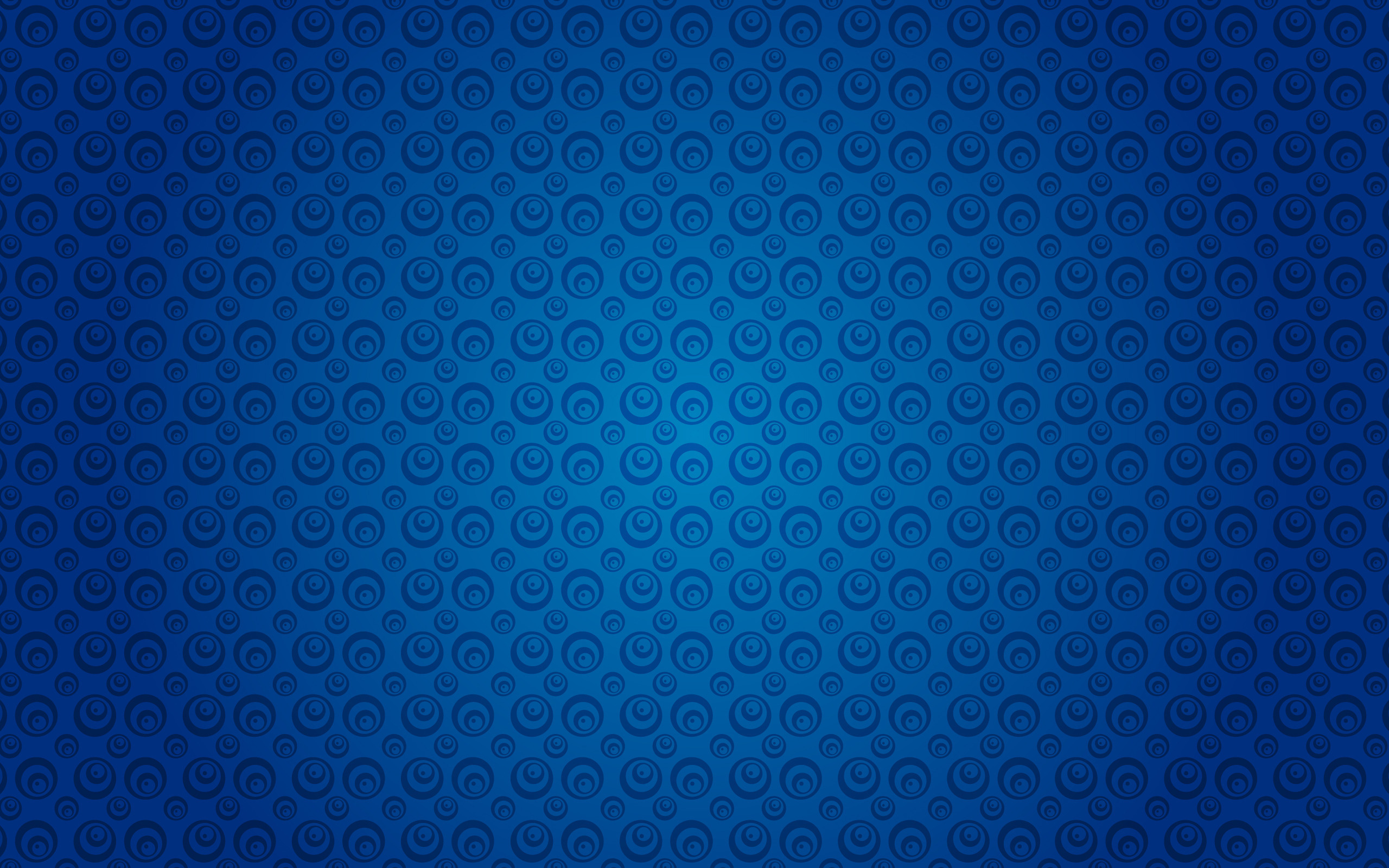 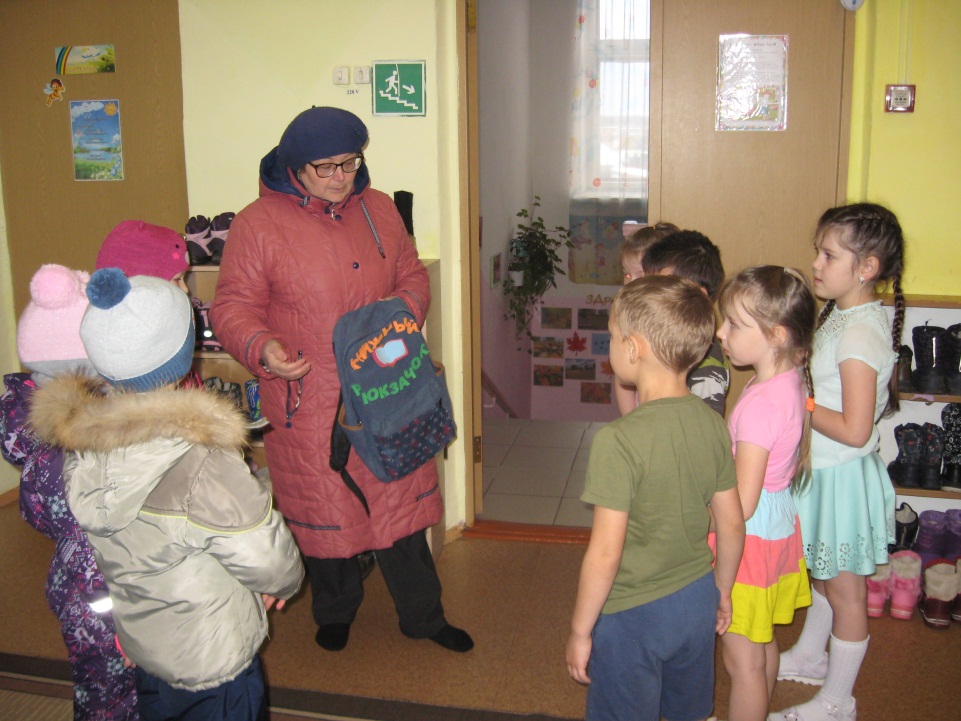 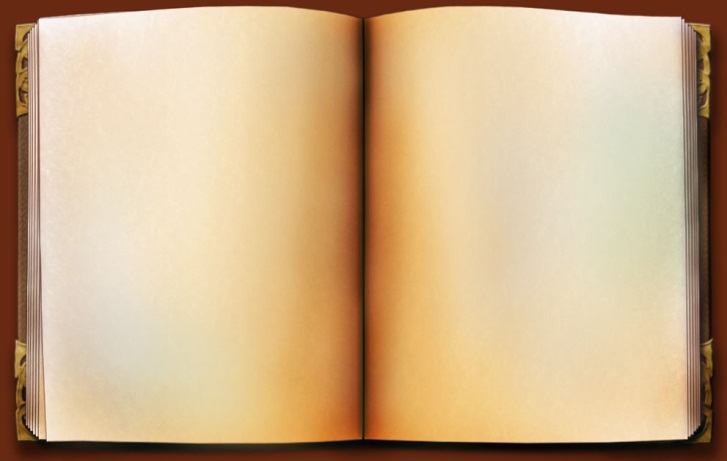  «Детский сад №23»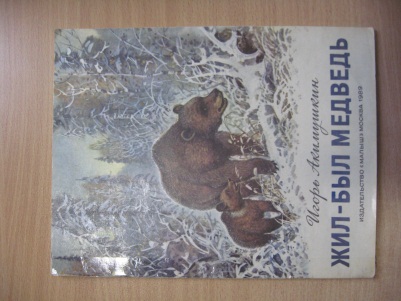 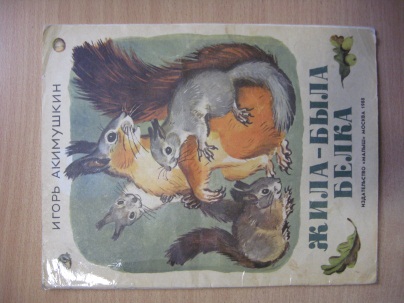 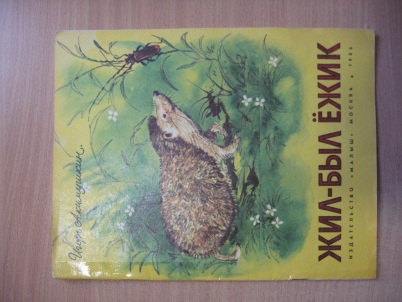 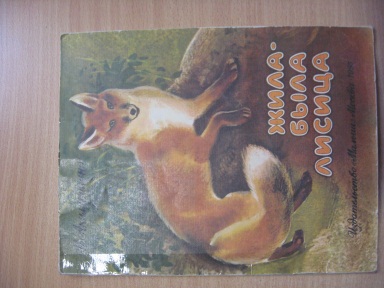 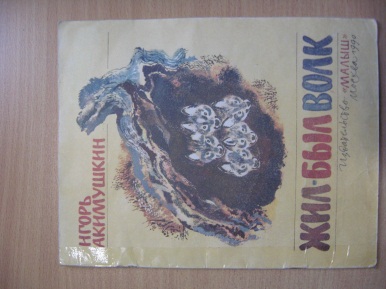 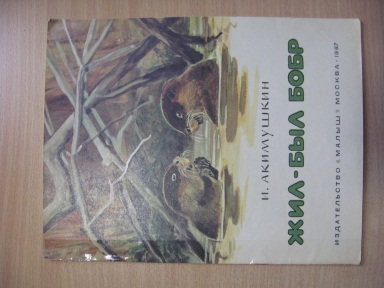 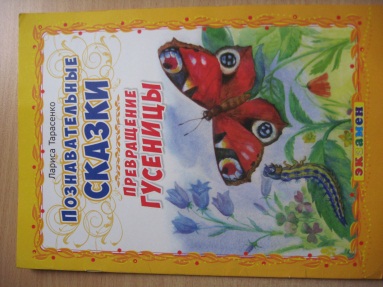 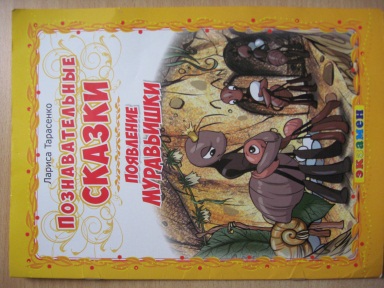 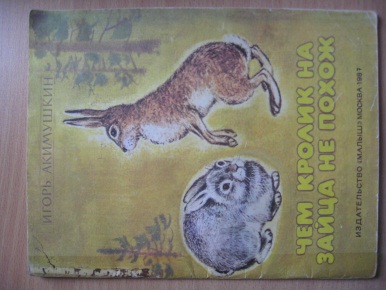 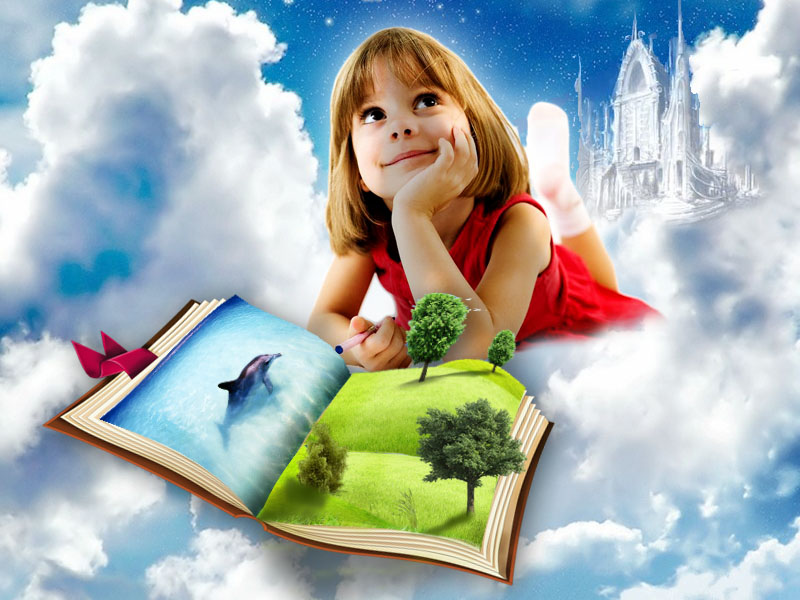 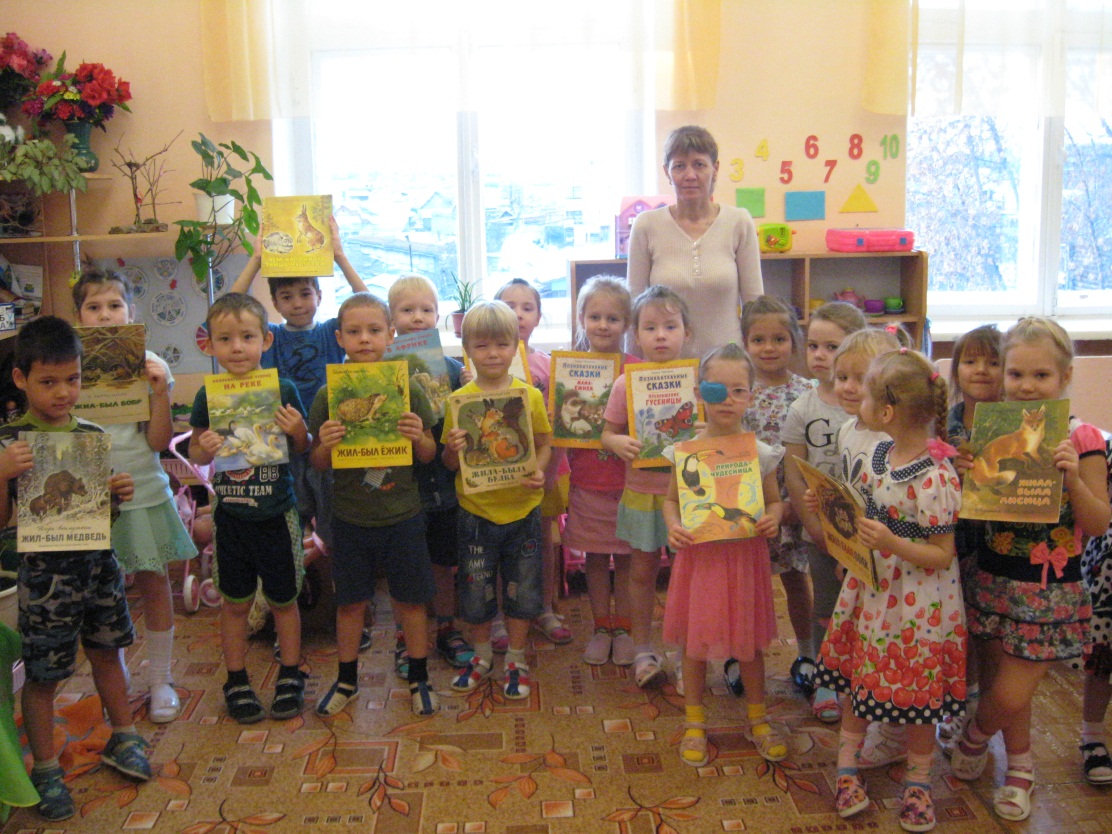 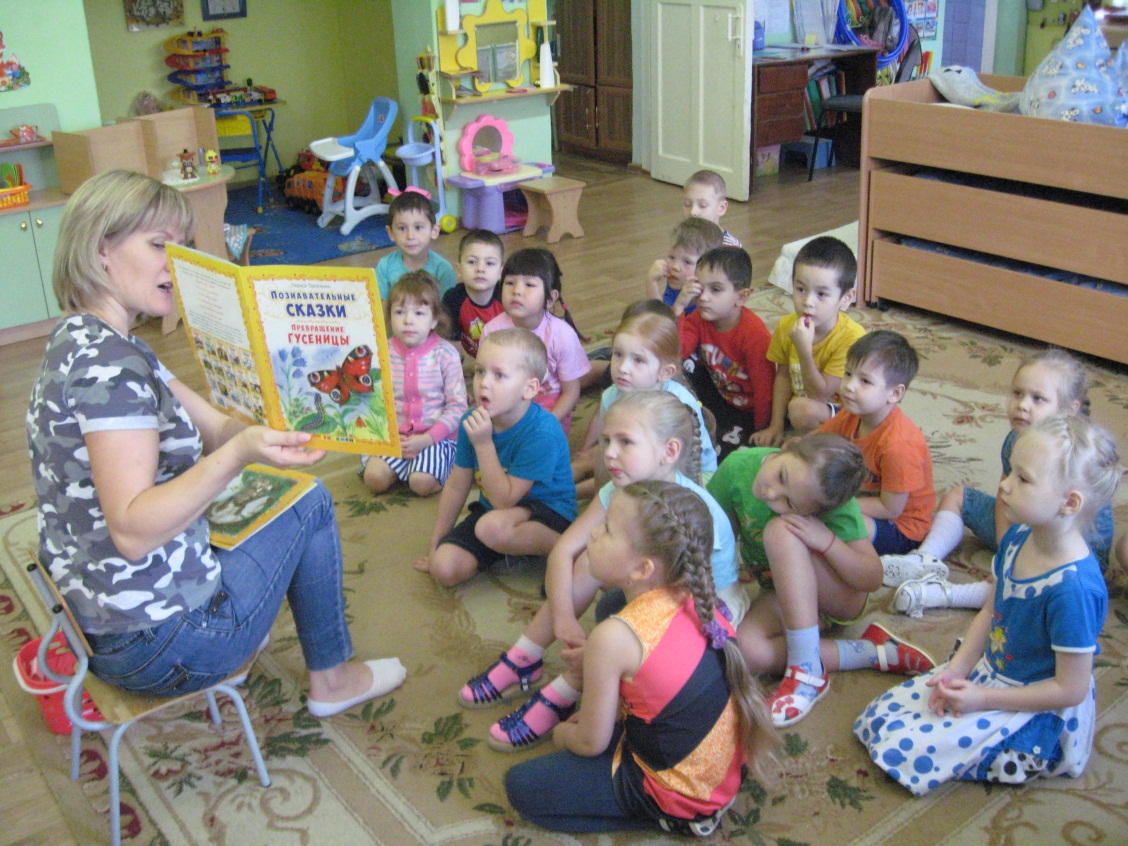 